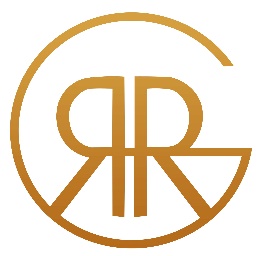 Reign Virtual Office			VIRTUAL OFFICE OPTION 1          Suites_________________________			Mail only Service - $29.99/per month          778 Rays Road              Suite 101     Stone Mountain, GA				Includes:                  30083_________________________Mail ServiceBusiness office suite addressCopy Center Usage (@applicable rate)Conference room usage available atSpecial discounted rate	Notary Services available (@ applicable rate)     Contact us today  (678) 369-0399             or       Visit our website:www.reignrealtygroup.com**all services are subject to a $25.00 non-refundable initial set up fee